ЗАЯВКА дляполучения гранта в рамках проекта «Общественные пространства», реализуемого Фондом Евразия Центральной Азии, при финансовой поддержке ТОО «Тенгизшевройл»Суть проекта «Общественные пространства» заключается в повышении сознания местных жителей об их ответственности за улучшение качества жизни в своих сообществах, через привлечение местных активистов и неравнодушных граждан к процессу улучшения местной общественной инфраструктуры, развитие своего города, села, поселка, через реализацию инициативными группами мини-проектов.В рамках проекта были проведены тренинги по написанию проектов среди инициативных групп и уже определены потенциальные темы мини – проектов для участия в конкурсе.Конкурс открыт для участников проекта с. Майкомген, с. Аккизтогай, с.Шокпартогай, с.Тургызба, с. Жана Каратон, с. Косчагил и г. Кульсары Жылыойского района, Атырауской области.Прием заявок начнется с 11 марта и до 10 апреля до 18:00 (по времени г. Нур-Султана), заявки, отправленные позже, приниматься не будут.  Заявки должны быть заполнены строго по отправленным формам, и информация должна соответствовать требованиям конкурса.Запрашиваемая сумма гранта может быть от 300 тысяч тенге до 2,5 миллонов тенге. Если этот проект на весь населенный пункт, то до 3-х миллионов тенге и вклад сообщества (помощь акимата, человеческие ресурсы, материальные ресурсы, и т.д.) зависит от ваших возможностей.Сроки реализации проекта с середины мая 2021 г. и до конца ноября 2021 г.Одна инициативная группа может подать только одну заявку!Заявки нужно будет отправить на адреса: alma@ef-ca.org; sagyndyk@ef-ca.org; aseladamian@mail.ru; uzil_69@mail.ru; sanjan.84@mail.ruДля получения консультаций и по другим вопросам, пишите на адреса (см. выше) или звоните по номерам:Асель Имангожина, эксперт проекта, +7 707 180 53 98;Алма Шолпанкулова, менеджер проекта, +7 701 213 32 05;Сагындык Жадыра, ассистент проекта, +7 702 204 92 06;Узилдик Молдагалиева, координатор проекта (Жылыойский район), +7 701 442 51 46;Санжан Жармаганбетова, координатор проекта (Кульсары), +7 775 684 93 03;Результаты конкурса будут объявлены не позднее 03 мая 2021 года.ЗАЯВКА*начало – май, максимальный срок завершения проекта – ноябрь 2021 года.Инициативная группа (участники проекта):План действий по проекту:  (в плане действий по проекту указываются цель, задачи и к каждой задаче мероприятия для выполнения, сроки и ответственные лица).(например, наша задача: Собрать инициативную группу для реализации проекта и обсудить цель, задачи и план реализации проекта)Бюджет проекта Сумма гранта может быть от 300 тысяч тенге до 2,5 миллонов тенге. Если этот проект на весь населенный пункт, то до 3-х миллионов тенге.Бюджет проекта составляется по категориям, отдельно для каждой категории.У вас должно быть 3 таблицы бюджета (1- человеческие ресурсы, 2 – материалы, необходимые для проекта, 3 – общая таблица бюджета). Бюджет (страница 1): Категория – Человеческие ресурсыНазвание проекта: Детская площадка «Балапан» Бюджет (страница 2): Категория – материалы, оборудование, транспорт и др.       Название проекта: ___________________________________________________________________________Бюджет (страница 3): Суммарная страницаНазвание проекта: ___________________________________________________________*Согласно правилам предоставления грантов, общая сумма проекта будет перечисляться на счет двумя траншами. Размер транша будет определен в зависимости от деятельности мини-проекта и необходимых расходов на первом этапе работ по проекту.Примечание:І транш:ІІ транш:Мониторинг мини - проекта (контроль)Контроль (мониторинг) должен дать ответ на вопрос: «Выполняется ли проект так, как было запланировано?»  Очень важно контролировать, чтобы добиться того, что предприняты необходимые действия, чтобы решить небольшие проблемы, которые возникли во время выполнения проекта, до того, как они перерастут в большие проблемы. Кроме того, лидер, отвечающий за проект, должен регулярно осуществлять проверки, чтобы определить, что работа осуществляется согласно плану действий и расходы соответствуют тем, что были заложены в бюджет.Лист контроля проекта, для лидера проекта (для контроля проекта нужно всегда иметь с собой план действий и бюджет проекта): Риски проектаОпишите, пожалуйста, какие могут быть риски во время реализации деятельности проекта и как вы планируете их преодолевать?Например: Весной из-за сильных ветров можем сбиться с графика работ и вместо июня закончим в июле.Опишите, пожалуйста, устойчивость проекта, после завершения.Кто, как и за что будет отвечать? На какие средства будет существовать этот объект, кто будет платить за аренду помещения? Кто будет платить за свет и за тепло и воду, и т.д.?  И так далее (Описание на пол страницы, не больше)Презентация результатов проекта для жителей вашего сообщества, представителей ТОО "Тенгизшевройл", Фонда Евразия Центральной Азии и других приглашенных гостей (мероприятие проводится за счет самих жителей)Краткое описание мероприятияЕсли ваша заявка победит на конкурсе, готовы ли вы открыть ИП на время реализации проекта, если у вас на данный момент нет счета. Куда можно перечислить деньги?Сумма гранта не может быть перечислена на счет физического лица!Также к заявке нужно приложить:Копии коммерческих приложений (если, свыше 400 000 тенге у одного поставщика);Фотографии ваших объектов до начала проекта;Другие документы связанные с использованием бюджета, если имеются;Талон или свидетельство ИП;Банковские данные о наличии счета ИП;Копия удостоверения личности руководителя ИП и мини-проекта.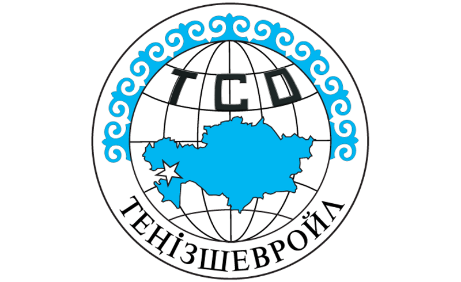 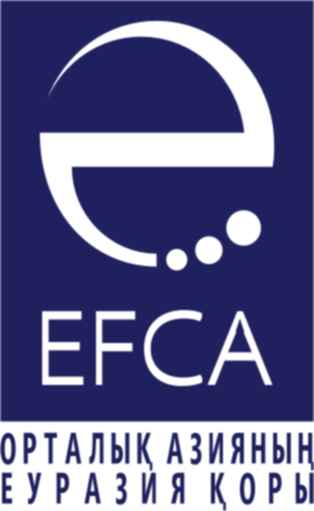 Город (село), район, область:Название мини – проекта:Лидер (руководитель)  проекта:(ФИО, телефон, эл.почта, место работы)Даты реализации проекта:Начало: дд/мм/ггОкончание: дд/мм/гг№ФИОМесто работы(пенсионер/студент/частный предприниматель/домохозяйка или др.)Телефон1.2.3.4.5.6.7.8.9.10.Название проекта:Обоснование проекта (краткое описание проекта):(не больше 1 страницы, почему вы решили реализовать этот проект, какую проблему вы хотите решить, кому это принесет пользу, опишите кратко деятельность проекта, какой результат вы ожидаете, кто будет участвовать, сколько человек?)Цель проекта: (коротко и ясно)Например: Для организации досуга детей в селе Боранкул к 1 июня 2021 года обновить спортивную площадку и построить рядом детскую площадку «Балапан» по улице Абая.*Информация в таблице является примером. Таблица должна быть заполнена информацией по вашему мини-проектуЗадачи проекта: (задач может быть несколько, и они должны быть выполнимыми)Например:Задача 1. 	Собрать инициативную группу для реализации проекта и обсудить цель, задачи и план реализации проекта...Задача 2.  	Отобрать на конкурсной основе будущих поставщиков ресурсов и узких специалистов, необходимых для деятельности проекта…Задача 3.  	Реализация проекта...*Информация в таблице является примером. Таблица должна быть заполнена информацией по вашему мини-проектуЦель проекта: Задача 1.МероприятияОтветственныйНачалоОкончаниеОжидаемые результаты (здесь нужно писать результат мероприятия)Обзвонить активных родителей, живущих по улице Абая и пригласить на собраниеОмарова К.10 июля19 июляНайти и подготовить помещение для собранияАлтынбеков А.10 июля19 июляПровести собрание и обсудить поставленные вопросыИзимов Т.20 июля*Информация в таблице является примером. Таблица должна быть заполнена информацией по вашему мини-проекту*Информация в таблице является примером. Таблица должна быть заполнена информацией по вашему мини-проекту*Информация в таблице является примером. Таблица должна быть заполнена информацией по вашему мини-проекту*Информация в таблице является примером. Таблица должна быть заполнена информацией по вашему мини-проекту*Информация в таблице является примером. Таблица должна быть заполнена информацией по вашему мини-проектуЗадача 2.МероприятияОтветственныйНачалоОкончаниеОжидаемые результатыЗадача 3.МероприятияОтветственныйНачалоОкончаниеОжидаемые результатыМероприятиеЧеловеческие ресурсы, необходимый труд (тренеры, рабочие, мастера, итд)Количество людейКоличество ед/часТШО (запрашиваемая сумма)Вклад сообщества (примерная оплата за отработанные часы (условно)Проведение субботника для уборки территорий будущей детской площадкиИнициативная группа10 чел.1 час – 3000тг-10 чел х 3000 тг = 30 000 тгОбщая сумма*Информация в таблице является примером. Таблица должна быть заполнена информацией по вашему мини-проекту*Информация в таблице является примером. Таблица должна быть заполнена информацией по вашему мини-проекту*Информация в таблице является примером. Таблица должна быть заполнена информацией по вашему мини-проекту*Информация в таблице является примером. Таблица должна быть заполнена информацией по вашему мини-проекту*Информация в таблице является примером. Таблица должна быть заполнена информацией по вашему мини-проекту*Информация в таблице является примером. Таблица должна быть заполнена информацией по вашему мини-проектуМероприятиеМатериалы (необходимые товары, материалы, оборудование)Ед. изм.Кол-воЦена за ед., тгОбщая сумма, тгТШОзапрашиваемая сумма, тг(обязательно должны быть чеки и акт выполненных работ)Вклад сообщества, тгЗакуп необходимых материаловЖелезная сеткам20250050 000100 000Закуп необходимых материаловСтойкишт10200020 000100 000Закуп необходимых материаловЦементмеш.20150030 000100 000Перевозка необходимых материаловТранспортусл.101500015 00015 000Перевозка необходимых материалов15 000Перевозка необходимых материалов15 000Общая суммаОбщая сумма*Информация в таблице является примером. Таблица должна быть заполнена информацией по вашему мини-проекту*Информация в таблице является примером. Таблица должна быть заполнена информацией по вашему мини-проекту*Информация в таблице является примером. Таблица должна быть заполнена информацией по вашему мини-проекту*Информация в таблице является примером. Таблица должна быть заполнена информацией по вашему мини-проекту*Информация в таблице является примером. Таблица должна быть заполнена информацией по вашему мини-проекту*Информация в таблице является примером. Таблица должна быть заполнена информацией по вашему мини-проекту*Информация в таблице является примером. Таблица должна быть заполнена информацией по вашему мини-проекту*Информация в таблице является примером. Таблица должна быть заполнена информацией по вашему мини-проекту*Информация в таблице является примером. Таблица должна быть заполнена информацией по вашему мини-проектуКатегория бюджетаОбщая стоимость по категориямТШО (запрашиваемая сумма)Вклад сообществаЧеловеческие ресурсыМатериалы, транспорт, другие расходыИТОГОЗапрашиваемая сумма:Вклад сообщества:Общая сумма мини-проекта:Что контролироватьВещи и местаКто это делает?Как? Когда?ПримечаниеПроведение субботника для уборки территорииКонтроль чистоты8 человек (фамилии ответственных людей)Установка ограждения, двериКонтроль результатов работыСварщик, мастер, (фамилии)*Информация в таблице является примером. Таблица должна быть заполнена информацией по вашему мини-проекту*Информация в таблице является примером. Таблица должна быть заполнена информацией по вашему мини-проекту*Информация в таблице является примером. Таблица должна быть заполнена информацией по вашему мини-проекту*Информация в таблице является примером. Таблица должна быть заполнена информацией по вашему мини-проекту*Информация в таблице является примером. Таблица должна быть заполнена информацией по вашему мини-проекту